Université de Béjaïa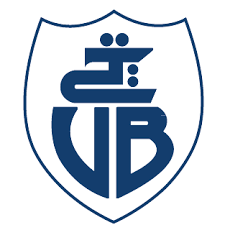 F.L.L. / Département de Français	Enseignant : Aomar ABDELLAOUINiveau : Licence 3 Corrigé type – Examen de Analyse du Discours et InterprétationAnalyse DU discours ou DE discours ?Il est question de l’analyse DU discours. Il s’agit du champ qui se définit, essentiellement, dans l’interdisciplinarité (01pt), faisant appel à plusieurs domaines, plusieurs approches et plusieurs disciplines (01pt), dans l’étude du langage et de sa circulation. C’est un domaine d’analyse qui voit son objet, qui est LE discours sous toutes ses formes, visé par plusieurs disciplines et recevoir plusieurs définitions (01pt), car prenant, à chaque fois, plusieurs formes et répondant, à différentes structures, mais renvoyant à une seule et même entité théorique : LE DISCOURS. Parler d’analyse DE discours revient à postuler l’existence de plusieurs discours, renvoyant à chaque fois, à des entités variées, à des objets différents (01pt). Or, ici, il s’agit d’un domaine d’analyse, s’appuyant sur plusieurs disciplines, pour analyser et traiter un seul et même objet : le discours (01pt) Tout est discours : ici, nous sommes tentés de revenir sur ce qui a été dit dans la réponse à la première question, pour soulever, encore une fois, le caractère unitaire du discours car celui-ci renvoie à tout ce qui est dit et même à tout ce qui a été insinué (non-dit), au-delà de toute contrainte de forme, de structure, de volume ou de signification. Tout ce que nous formulons et qui vise à transmettre quelque chose est discours car il a pour tâche de véhiculer du sens ou de la signification. (02 pts) Tout discours est dialogique à partir du moment où il n’existe pas de discours authentique, qui n’ait jamais été formulé ou produit, ou même, pensé, auparavant, par quelqu’un, quelque part, sous une forme identique ou différente. Le dialogisme n’est pas le dialogique et tout discours dialogique n’est pas forcément dialogal. Ce qui nous amène à ajouter que tout discours est dialogique, y compris les discours monologaux. Il s’agit, donc, de trouver, inévitablement, des traces d’autres discours déjà produits, que l’on reprend, soit consciemment ou sans le savoir. (02 pts) Tout discours est argumentatif car il y a, dans tout discours, sous quelque forme qui soit, une volonté de faire admettre une opinion, un avis, une prise de position, une idée, à quelqu’un. Tout discours formulé contient, donc, une dimension argumentative (qui s’oppose à la visée argumentative qui, elle, force le locuteur à structurer son discours par des arguments et à faire appel à des stratégies argumentatives) (01 pt)Les formes de l’implicite, s’il y en a, dans les phrases : Implicite (0.5 pt) →   sous-entendu (0.25pt) →   Achète-moi la robe puisqu’elle n’est plus aussi chère. (0.25pt)Implicite (0.5 pt) → sous-entendu (0.25pt) → Arrêtez de vouloir tricher car je suis là et je vous vois (0,25pt)Implicite (0.5 pt) → présupposé (0.25pt) → D’habitude, tu es très agité. (0.25pt)Implicite (0.5 pt) → sous-entendu (0.25pt) → Proverbe → Méfie-toi de ceux à qui tu te confies ! (0.25pt)Implicite (0.5 pt) → sous-entendu (0.25pt) → Proverbe → Les enfants ressemblent toujours à leurs parents. Phrase explicite (01 pt) → vérité générale. Phrase explicite (01pt) → phrase assertive. Implicite (0.5pt) → implicite (0.25pt) → le café tarde à arriver ! vous mettez trop de temps ! (0.25pt)Implicite (0.5pt) → implicite (0.25pt) → il a toujours fait son intéressant ; ce n’est pas nouveau (0.25pt)Implicite (0.5pt) → implicite (0.25pt) → vous êtes trop prétentieux. (0.25pt) 
Très bonnes vacances et très bonne continuation à toutes et à tous !